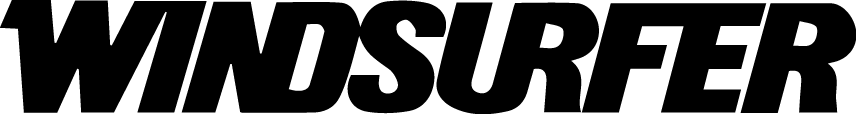 22 maggio 2022ENTE ORGANIZZATORE:Su delega della Federazione Italiana Vela l’Affiliato Lega Navale Italiana Sezione Lido di Ostia LNI OSTIA -  Lungomare Duilio 36, 00122 Roma – Tel: 0656470474 - segreteria@leganavaleostia.it – Sito web: www.leganavaleostia.it.PROGRAMMA DELLA REGATA:Domenica 22 maggioOre 11.00 Skipper meetingOre 12.00 Segnale di avviso per la prima provaNessun segnale di avviso sarà esposto oltre le ore 18:00. Il C.O. potrà modificare il programma a seconda del meteo o per qualsiasi altra circostanzaPremiazione al termine delle prove  Se possibile saranno disputate 3 prove con partenza unica per tutte le categorieABBREVIAZIONINel presente Bando di Regata (e nelle successive Istruzioni di Regata) sono utilizzate le seguenti abbreviazioni:(DP) indica una regola per la quale la penalità è a discrezione del Comitato per le Proteste/Giuria (CdP/GI). (NP) indica che una infrazione di questa regola non potrà essere oggetto di protesta da parte di una tavola. REGOLAMENTI: ● La regata sarà disciplinata dalle Regole come definite nelle Regole di Regata del    WS 2021/2024 (RRS)  ● Le Norme FIV per l’Attività Sportiva Nazionale Organizzata in Italia 2022  ● Saranno applicate le "regole" previste dal Regolamento di Regata ISAF (RRS 2021- 2024), dall'Appendice B - Regole di competizione per Tavole a Vela e da quelle previste  dalla Classe Windsurfer (www.windsurferclass.com). Sarà applicata la Appendice "P" RRS  per il controllo della RRS 42 modificata come da RRS B4 e Class Rule C 1.1  In caso di conflitto tra Bando di Regata e Istruzioni di Regata, queste ultime  prevalgono (modifica RRS 63.7)  .PUBBLICITÀ:La pubblicità è libera come da Regulation 20 W.S. I concorrenti che espongano pubblicità dovranno consegnare la relativa Licenza FIV.    AMMISSIONE ED ISCRIZIONI:La manifestazione è aperta alle tavole Classe Windsurfer One design. Il Campionato e' "Open" ed è quindi ammessa la partecipazione di atleti stranieri in regola con i tesseramenti previsti nella propria nazione.TASSA D'ISCRIZIONE:La tassa d'iscrizione è di € 20  per imbarcazioneISCRIZIONI:l’iscrizione dovrà essere effettuata  con smartphone/tablet attraverso il nuovo portale FIV  o tramite mail a segreteria.sportiva@leganavaleostia.itentro le ore 24.00 del 20/05/2022Documenti da inviare con l’iscrizione a segreteria.sportiva@leganavaleostia.itRicevuta della tassa di iscrizione;assicurazione (se non in possesso della FIV Plus.)Prima di procedere con l’iscrizione verificare di essere in regola con la:tessera di classe per l’anno in corso valida, effettuabile dal sito windsurferclass.comtessera fiv con visita medica valida di tipo BLe imbarcazioni dovranno essere assicurate per la responsabilità civile per danni a terzi secondo quanto previsto al punto “D.1 ASSICURAZIONI” della Normativa Generale FIV per L’attività Sportiva Organizzata in Italia, con massimale minimo pari a € 1.500.000,00. Da tale obbligo sono esenti gli atleti in possesso della Tessera FIV Plus.Non saranno accettate iscrizioni fatte diversamente.
Il pagamento della tassa di iscrizione dovrà avvenire contestualmente alla preiscrizione, a mezzo di bonifico bancario intestato a:BANCA UNICREDIT-INTESTATO A:Lega Navale Italiana sez. Lido di OstiaIban: IT 17 A 02008 05213 0004 00524203Indicando  la manifestazione e i numeri velici di tutte le imbarcazioni da iscrivere.L'iscrizione di un minore deve essere sottoscritta da un genitore o dal legale rappresentanteNOLEGGIO TAVOLE WINDSURFER PER LA REGATA:Qualora messe a disposizione dalla Classe, le richieste di noleggio tavole saranno soddisfatte in base all'ordine di ricezione. Per info e prenotazioni contattare la classe alla mail windsurferclass@gmail.com o Luca Albucci al numero 3479910872.     ISTRUZIONI DI REGATA:Le Istruzioni di Regata saranno disponibili entro le ore 18,00 del 21 Maggio, sul sito racing rules of sailing  https://www.racingrulesofsailing.org/documents/4021/event che si assume come Albo Ufficiale della manifestazione, sul nuovo portale FIV e sulla chat di WhatsApp, creata per l’evento, che verrà utilizzata come ripetitore dell’Albo Ufficiale, per atleti ed istruttori che vorranno aderire, rispondendo al messaggio mail che verrà loro inviato. CAMBIO IMBARCAZIONE E NUMERO VELICO:E' ammesso il cambio di imbarcazione durante lo svolgimento del Campionato Nazionale. Eventuali cambi di numero velico devono essere tempestivamente comunicati al C.d.R. La mancata esposizione del numero velico durante la regata o di un numero differente da quello risultante dall'iscrizione comporterà la squalifica dalla prova/e in esame.Effettuare la richiesta di cambio numero velico, scaricando il modulo e inviandolo via mail a: Segreteria.sportiva@leganavaleostia.it indicando nell’oggetto: cambio numero velico regata windsurfer.    STAZZA:Controlli di stazza potranno essere effettuati a discrezione del Comitato di Regata. Il materiale dovrà essere originale Windsurfer o comunque fornito dalla classe ed approvato.CATEGORIE DI PESO:Sono previste le seguenti categorie:Categoria L:        "Leggeri"Categoria P:        "Pesanti"Categoria F:        "Donne"RAGGRUPPAMENTO FLOTTE IN ACQUA:Sara’ prevista un'unica procedura di partenza per l'intera flotta.FLOATING SYSTEM:Tutti i concorrenti maschi  dovranno pesarsi. Il peso, qualora la regata venga annullata, sarà considerato valido iper la successsiva zonale, se ci saranno un minimo di 10 iscrittil che hanno effettuato la verifica del peso.LIMITI DI VENTO:Per l’avvio di una procedura di partenza e’ necessario che il vento rilevato dal C.d.R. sia pari o superiore a 4 nodi.CLASSIFICHE:Sulla base degli ordini di arrivo di flotta, saranno attribuiti punteggi secondo il sistema di punteggio minimo previsto dal Regolamento di Regata 2021-2024 Appendice A, con le modifiche previste dall’appendice B8. I risultati assoluti e di ciascuna categoria saranno ottenuti sommando (al netto di eventuali scarti) i punteggi ottenuti nelle regate di flotta (assegnati includendo anche eventuali concorrenti di altre categorie).PREMI:Saranno previsti premi per 1°, 2° e 3° classificato delle categorie L, P ed F.E’ facolta’ del C.O. prevedere un premio per il 1° classificato assoluto.LOGISTICA:Le imbarcazioni potranno sostare nell’area loro assegnata dal Circolo Organizzatore per la durata dell’evento.REGOLA FONDAMENTALE 4 – RESPONSABILITA’:I concorrenti sono gli unici responsabili per la decisione di prendere parte o di continuare la regata. Gli Organizzatori, il C.d.R., la Giuria, declinano ogni e qualsiasi responsabilità per danni che possono subire persone e/o cose, sia in terra che in acqua, in conseguenza della loro partecipazione alla regata. E' competenza dei concorrenti decidere in base alle loro capacità, alla forza del vento, allo stato del mare, alle previsioni meteo ed a tutto quanto altro deve essere previsto da un buon marinaio, se uscire in mare e partecipare alla regata, di continuarla ovvero di rinunciare.DIRITTI FOTOGRAFICI E/O TELEVISIVI:Concorrenti concedono pieno diritto e permesso al Comitato Organizzatore di pubblicare e/o trasmettere tramite qualsiasi mezzo, ogni fotografia o ripresa filmata di persone o barche durante l'evento, inclusi ma non limitati a, spot pubblicitari televisivi e tutto quanto possa essere usato per i propri scopi editoriali o pubblicitari o per informazioni stampate.LOGISTICA - INFORMAZIONI UTILI:Lega Navale Italiana Sezione Lido di Ostia,Lungomare Caio Duilio, 36 – 00122 Roma (RM)
Tel +39/06.56470474 Fax +39/06.56320289segreteria@leganavaleostia.itCO 	 Comitato Organizzatore CdP/GI Comitato delle Proteste/Giuria CdR 	 Comitato di Regata UdR 	 Ufficiale di Regata IdR 	 Istruzioni di Regata SR 	 Segreteria di Regata CIS 	 Codice Internazionale dei Segnali RRS 	 Regolamento di Regata - World Sailing, 2021-2024.BdS 	 Imbarcazione di supporto PdS 	 Persona di Supporto 